Sfigure1 Fig. 1A. qRT-PCR results on detecting the knockdown efficiency of the pre-designed siRNA pool (1x = 30 pmol totally per 6-cm dish); mock-siRNA represents the si-Scrambled; Error bars represent ± SD for triplicate experiments. *: p <0.05; ***: p < 0.001Fig. 1B. Quantification of EdU-positive cell numbers after 12-hour EdU incubation with indicated treatments.  siRNA treatment concentration is 90 pmol per 6-cm dish. Student’s t test was performed on indicated treatment groups. Error bars represent ± SD for triplicate experiments.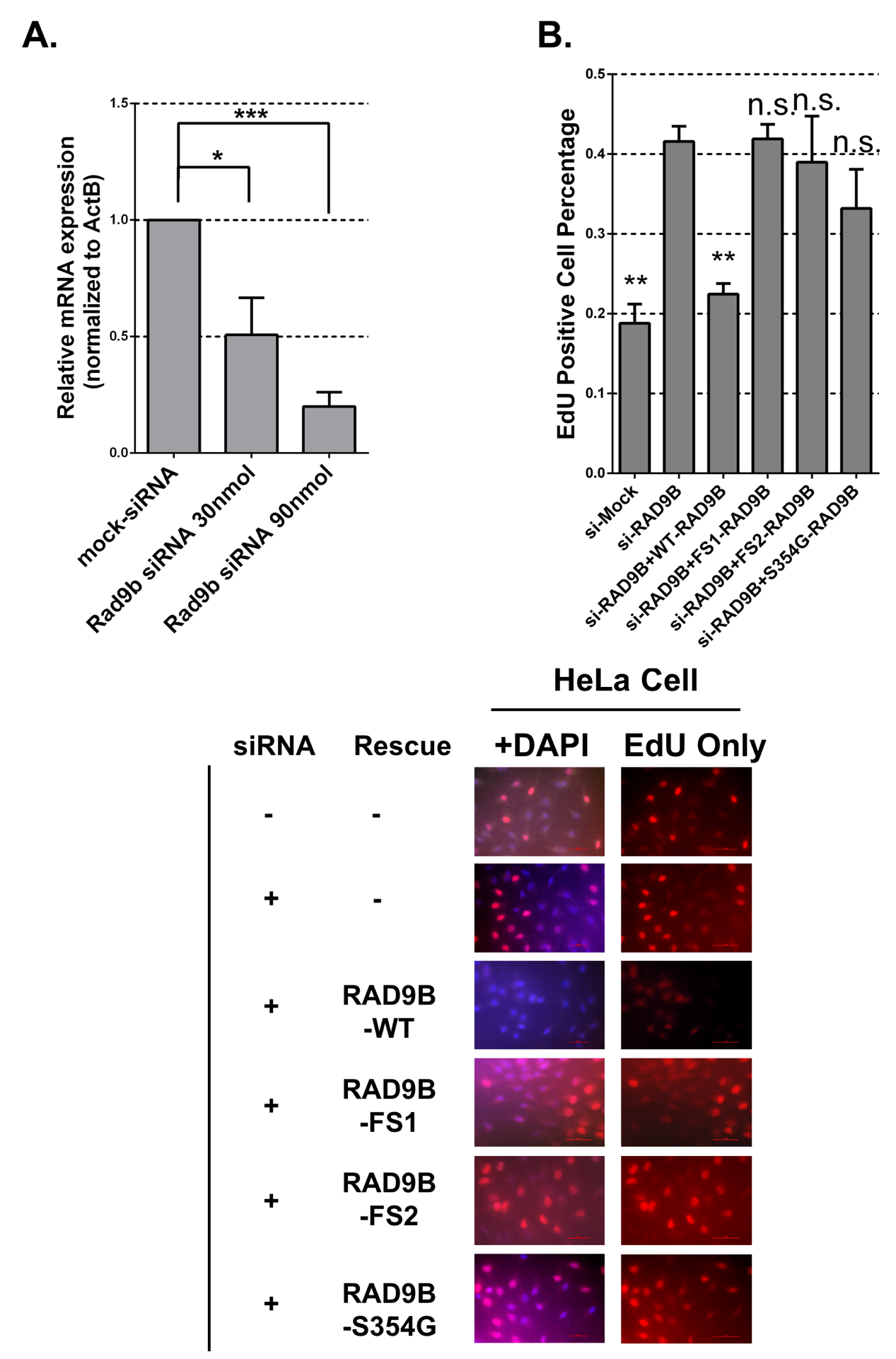 Sfigure2: Fig. 2A. Rad9B siRNA knockdown efficiency in hESC cells. 1X = 15 pmol per 6-well dish.Fig. 2B, C. Loss of Rad9B and abnormally accelerated neuroectoderm differentiation. Flow data for siRad9B treated ES cells, displaying TUBB3 positive and Peripherin positive cell population. TUBB3: anti-TUBB3; Peripherin: anti-Peripherin. *: p < 0.05. Chi-square test on si-Scrambled versus si-3X for two markers all show significant difference: two-tailed p < 0.0001.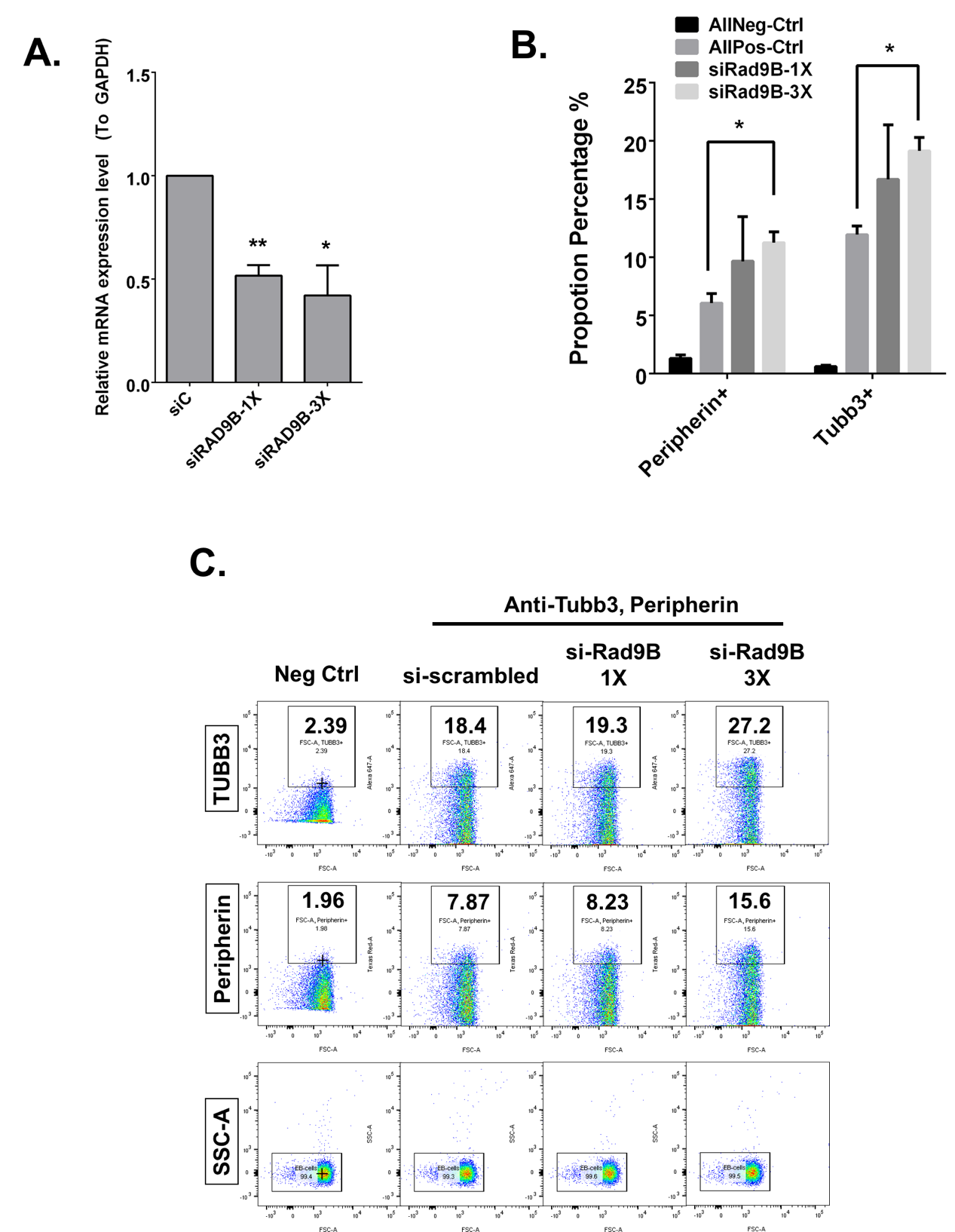 Sfigure3Fig. 3A. Loss of Rad9B impairs neural stem cell population establishment. Scheme for neural cell and neural stem cell culture and staining experiments.Fig. 3B. Day 21 Pax mRNA qPCR results. ** p < 0.01Fig. 3C. Immunofluorescent assay showed siRad9B treatment impaired ‘axon-like’ structure formation. Scale bar = 50 µm; Tuj1: marker for neuron-specific Class III β-tubulin. DAPI: nuclei marker. siRad9B treatment amount = 45 pmol per 6-well dish culture. Two parallel experiments are performed; each experiment has triplicate wells for staining.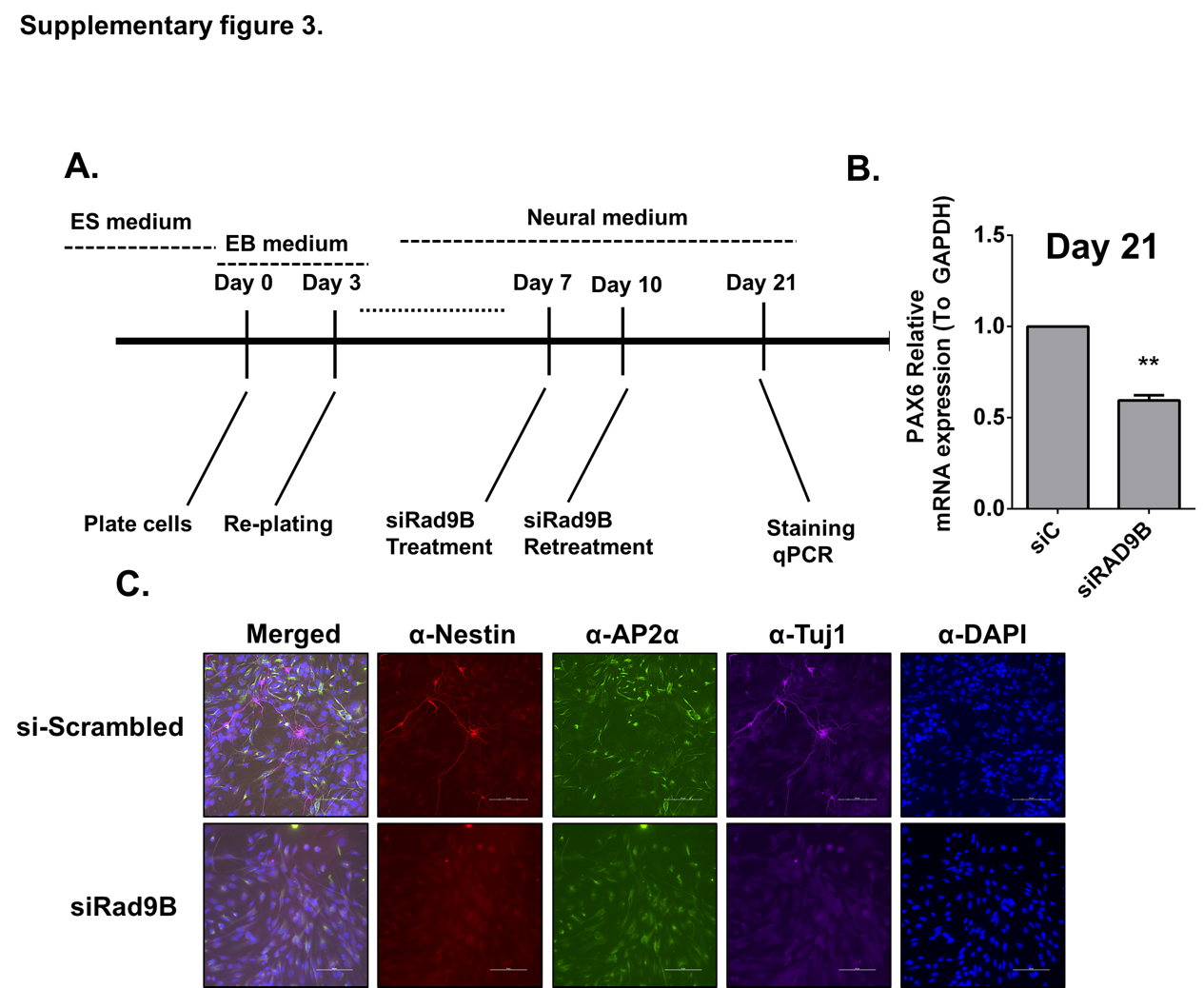 Sfigure4Fig. 4A. RAD9B mRNA level detected in RNA-seq. Fig. 4B. Gene set enrichment analysis for mostly enriched gene sets plotted by enrichment of gene expression in siRAD9B transfected cells compared with si-Control-treated cells.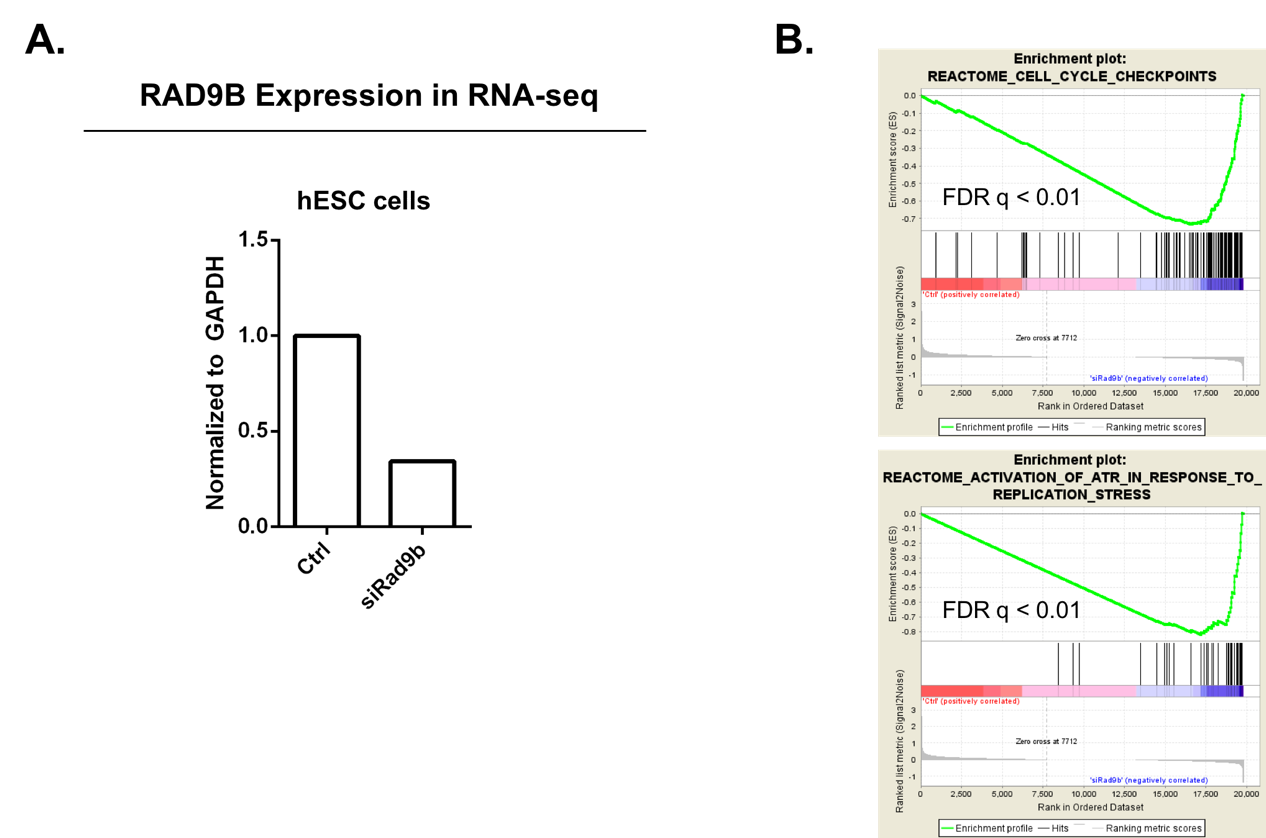 Stable1 RAD9B PCR and Sequencing Primer list Stable2 Summary table of submission on ClinVarSequence NameBasesSequencerad9b-exon1-f21GAG GGA GAC AGA AAT TGC CGTrad9b-exon1-r20CCG CTC CAC CTT TCA CCT GArad9b-exon3-f20GGC TTC CAT CCA TCC TCC TGrad9b-exon3-r33GCC ATT TAA ACT ATT AAG TAT AGA ATA CAG GTTrad9b-exon4-f31TCA ACC ATG TTA AGT ATG TGC TTA ATA TGT Arad9b-exon4-r32GTA ACG AGA AAT CTT GAC ATG AAA TAT CAA TGrad9b-exon5-f34TAT TAC TTT AAT TTG GCT GTG AAA CTT AAA GAC Trad9b-exon5-r25GAA AAG CTC TAG GGC ATT GAT TCT Trad9b-exon6-f29TTG AGT CCC AGT TAA TAA GGT ATG TCT TTrad9b-exon6-r31TTA TGT CAC TAA TAT TTG CAG TAT GGT TAG Trad9b-exon78-f21GGA AAT GGG ATG GGA TTT GGGrad9b-exon78-r30AGG TAT TCC TGA GGT GTT AAT TAA TTT CAArad9b-exon9-f25CAT CAG AAA ATG AGT GTC ACT GTT Grad9b-exon9-r26GGT GAT GTT TCT ATG CTA CAG GTA AGrad9b-exon10-f32CCA TGT ATT TCA ATA TAT TCC CTA ATC CAG TGrad9b-exon10-r20GGA TTG GGG AGG AAG ACT GCrad9b-exon11-f23TTG GAA TCA ACA ATG CAG TTC CTrad9b-exon11-r30CAT AAT GGA TTT AAA GCA AGT TAC ATA CACrad9b-exon12-f28CCT CAA ATT GTT CTG ATT TTC AGA TGT Grad9b-exon12-r25CTC ATT ACT AAG CTA CAA GAG CCA Arad9B-exon2-f27GGG AAA GAA TAT AAG CAT CAC CTT TCTrad9B-exon2-r28CCA TGC TCT AAG TGT ATT CAG ATA TGT ASubmission IDSubmission nameAccessionStatusSubmitter nameReportsRelease dateCreated dateActionSUB6475355SUB6475355 QueuedXUANYE CAONo summary yetOct 28, 2019SUB6475345SUB6475345 QueuedXUANYE CAONo summary yetOct 28, 2019SUB6475323SUB6475323 QueuedXUANYE CAONo summary yetOct 28, 2019SUB6475184SUB6475184 QueuedXUANYE CAONo summary yetOct 28, 2019SUB6475104SUB6475104 QueuedXUANYE CAONo summary yetOct 28, 2019SUB6475102SUB6475102 QueuedXUANYE CAONo summary yetOct 28, 2019SUB6475098SUB6475098 QueuedXUANYE CAONo summary yetOct 28, 2019SUB6475089SUB6475089 QueuedXUANYE CAONo summary yetOct 28, 2019